Уважаемые родители!Предлагаем Вам для совместных занятий с ребенком план на неделю с 6 апреля по 10 апреля в соответствии с образовательной программой  вашей возрастной группыТема недели: Загадочный космос.Дата:06.04.2020Развитие речи. Чтение рассказа К. Паустовского "Кот-ворюга"Познакомить детей с рассказом К. Паустовского "Кот-ворюга".Слушать аудиорассказ «Кот Варюга» Чтение рассказаВопросы воспитателя по прочитанному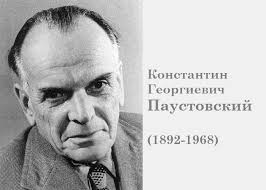 Беседа по содержанию рассказа.Вопрос: За какие проделки так назвали Кота?Вопрос: Какой смысл имеет слово ворюга в рассказе?Вопрос: Как вы думаете, почему кот перестал воровать?Вопрос: Как вы думаете этот рассказ весёлый или грустный? Почему такрешили?Тест-игра «Самый внимательный читатель»Команда родитель и ребенок- А теперь давайте посмотрим, на сколько внимательны вы были во время чтения, проведём тест-игру «Самый внимательный читатель».1.Кот был:а) серый б) белый в) рыжий2. Удалось установить, что у кота разорвано ухо:а) через 2 дня б) через неделю в) через 2 недели3. Хвост у кота был:а) пушистый б) облезлый в) грязный4. Чтобы выследить кота потребовалось:а) месяц б) 2 месяца в) 2 недели5. Кот полез с колбасой:а) на дуб б) на тополь в) на берёзуКот свалился с берёзы:а) как камень б) как футбольный мяч7. Будил всех:а) стук яблок б) стон кота в) ветер8. Чтобы заманить кота, Лёнька прицепил:а) окуня б) карася в) плотицу9. Поесть давали коту:а) сметану б) жареную свинину в) творожники10. Кот совершил «благородный и неожиданный» поступок:а) на следующее утро б) через день в) через 2 дня(за правильный ответ команда зарабатывает балл)Один балл = 1 сердечко- картинкаРисование.Рисование по замыслу(космос)Развивать творчество, образные представления, воображение детей. Учить задумывать содержание своей работы, вспоминая, что интересного они видели, о чем им читали, рассказывали. Учить доводить начатое дело до конца. Упражнять в рисовании цветными восковыми мелками, сангиной, простым карандашом и др. Закреплять умение радоваться красивым и разнообразным рисункам, рассказывать о том, что в них больше всего понравилось.Беседа о космосе.Рассматривание иллюстраций, просмотр презентации о космосе.Предложить нарисовать, что то интересное.Уточнить последовательность работы.   Напомнить детям приемы рисования.      Самостоятельная работа детей.                                               Рисуем космос красками вариант 1Вариант 2 Земля в иллюминатореРекомендации для родителей: рисуйте вместе с ребенком, объясняя приемы, доведите начатый рисунок до завершения.Дата:07.04.2020ФЭМП«Путешествие к дальним планетам» Совершенствовать навыки счета в пределах 10; учить понимать отношения рядом стоящих чисел: 6 и 7, 7 и 8, 8 и 9, 9 и 10.   • Развивать умение ориентироваться на листе бумаги, определять стороны, углы и середину листа.   • Продолжать формировать умение видеть в окружающих предметах форму знакомых геометрических фигур (плоских). Упражнения сосчитай до 10Назови предмет похожий  на круг, квадрат,прямоугольник,овал,прямоугольник,ромб,трапеция.Уроки тетушки Совы 6Уроки тетушки Совы 7Уроки тетушки Совы 8Уроки тетушки Совы 9Уроки тетушки Совы 10Все о цифрах на анг.правда (Денискины любимки)демонстрация объектов и иллюстрацийнаблюдение, показ, рассматривание таблиц, моделей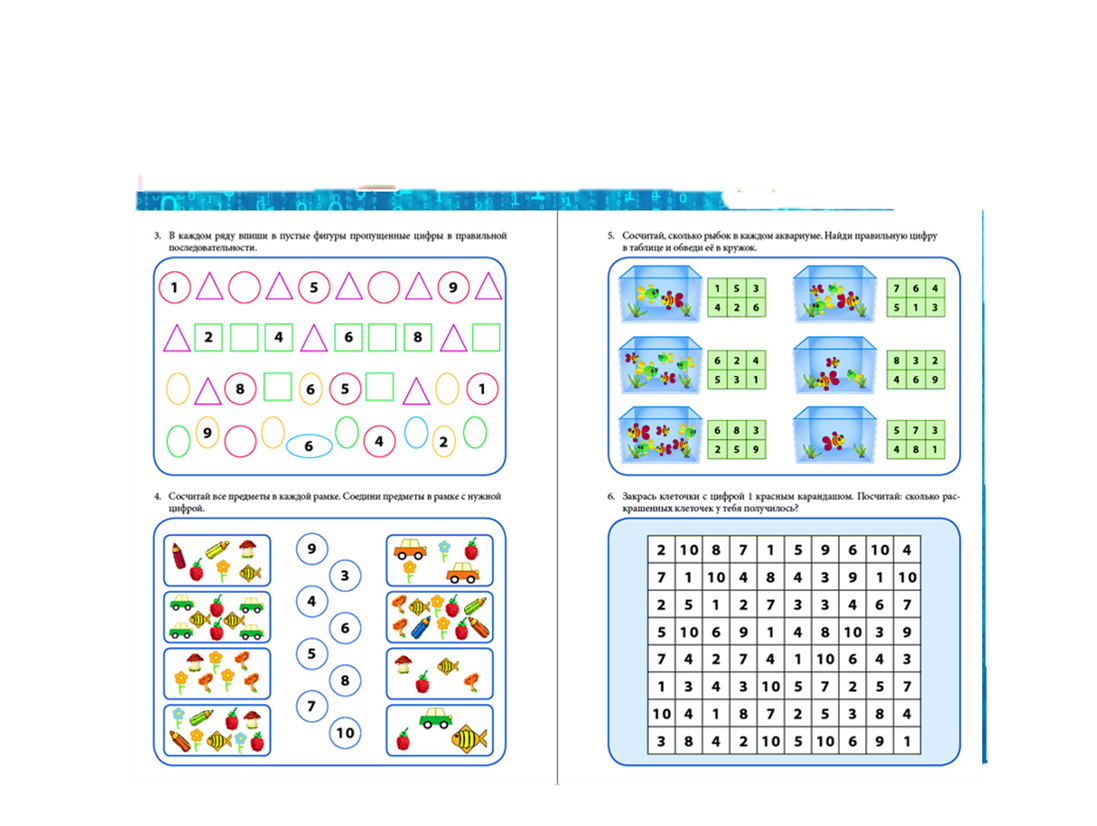 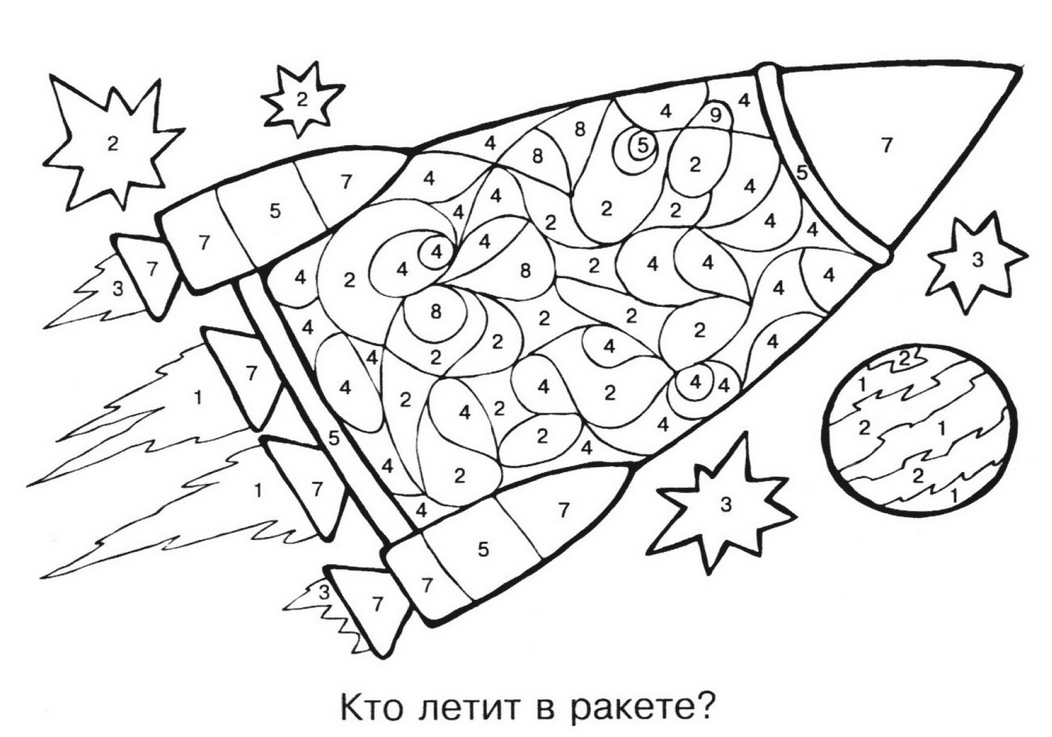 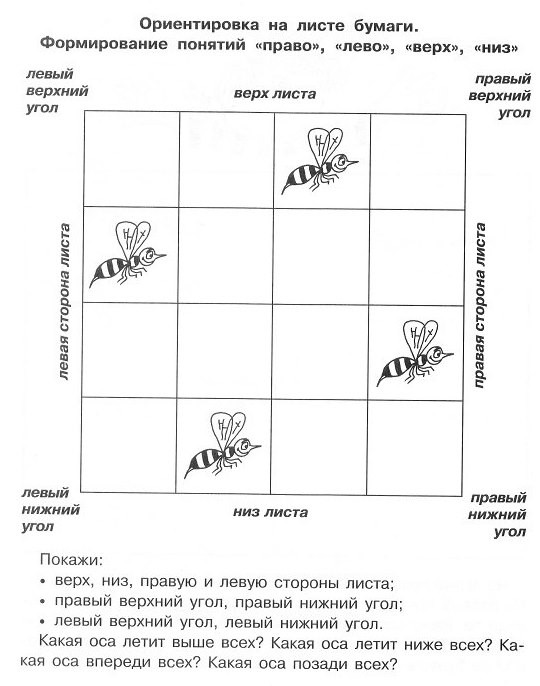 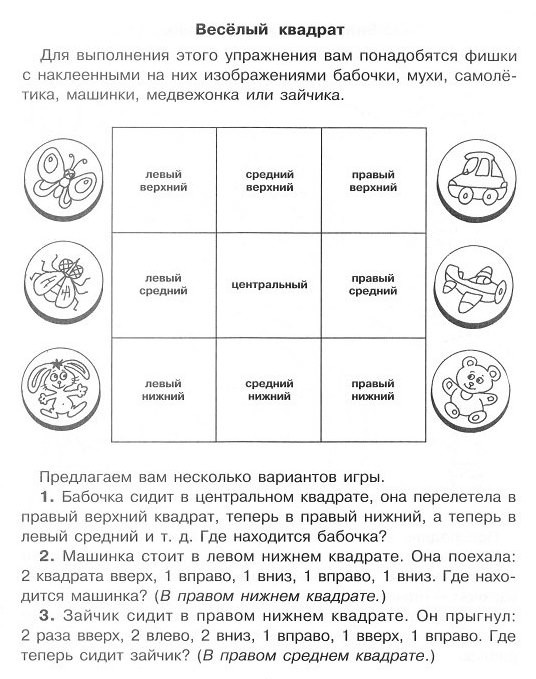 КонструированиеРакета - оригами.Учить складывать лист бумаги пополам, действовать в соответствии со схемой, развивать ориентировку на листе бумаги. Схема в приложенииПоэтапный мастер классРазьяснениеПомощь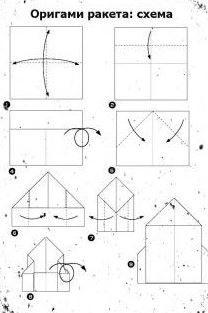 Дата:08.04.2020Рисование.«Роспись кувшинчиков»Учить детей расписывать  изделия, используя для этого цветовую гамму и элементы узора, характерные для росписи керамики. Развивать эстетическое восприятие, творчество.Фильм о хохломеРассматривание образца или раскраски Разьяснение Напоминание основных цветов хохламыПоощрение	Показ техники Анализ работ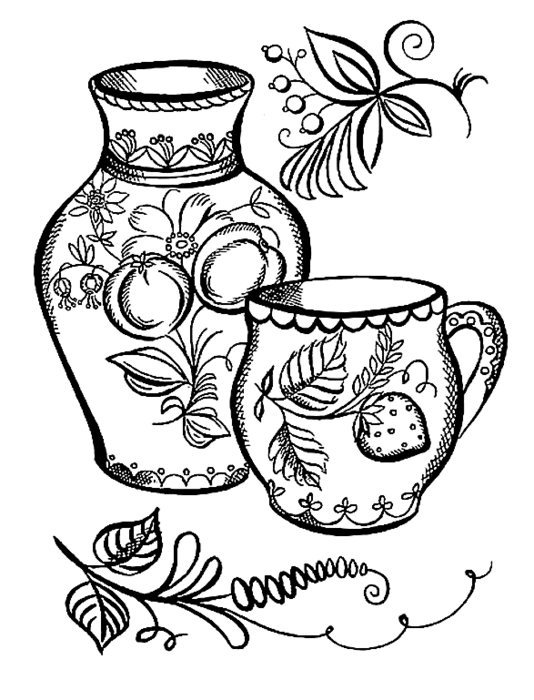 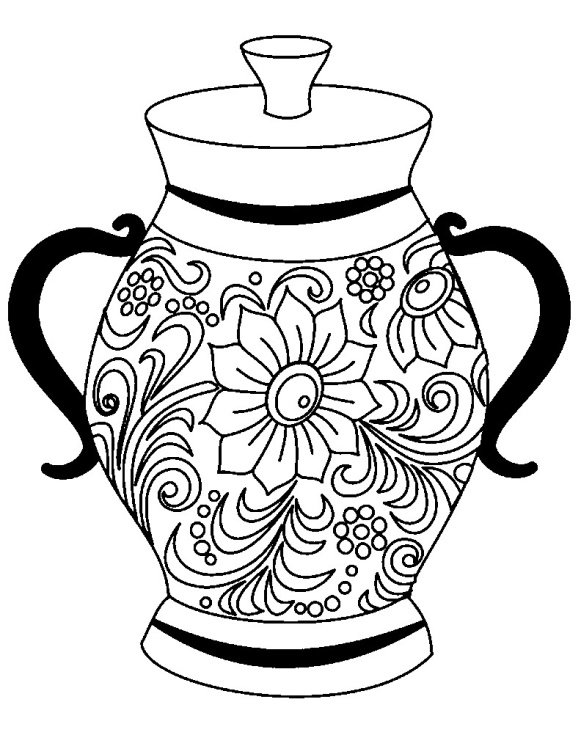 Дата:09.04.2020Обучение грамоте.Подбери картинкуРазвитие способности проводить звуковой анализ слов и качественно характеризовать звуки. Освоение умения выделять ударный звук в слове. Закрепление представлений о смыслоразличительной роли звука. Совершенствование умения подбирать слова с заданным звуком. Обучение умению проводить графические линии в пространстве рабочей строки.Звуковой анализ словаГоворящие буквыЛепка«Наша новая кукла»Закреплять умение детей создавать в аппликации образ космонавта, передавая форму и пропорции частей.. Упражнять в аккуратном вырезывании. Продолжать развивать умение оценивать созданные изображения.Художественное словоПоказРазьяснениеНапоминаниевыставка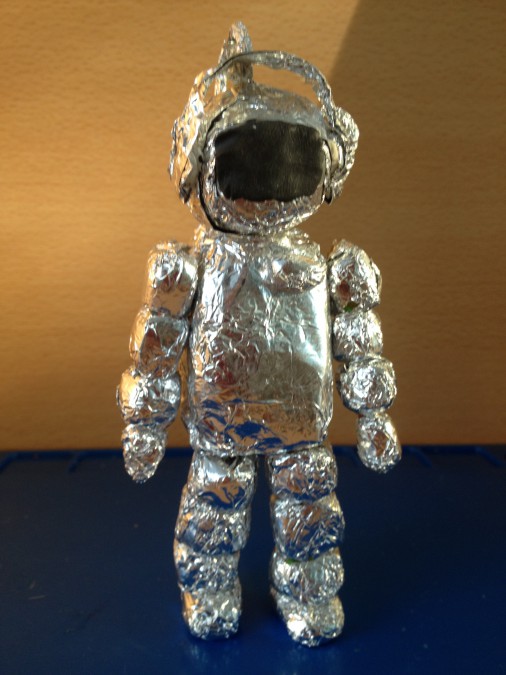 Дата:10.04.2020Ознакомление с окружающим.Космодром»Расширить представления детей об освоении космоса: Закрепить знания детей о том, что первым космонавтом был гражданин России Юрий Гагарин.Обобщить представления и систематизировать знания о воздухе и его свойствах. Дать детям знания о том, что воздух - условие жизнивсех живых существ на земле. Фотографии. Видеофильм . Презентация  «Детям о космосе»Шахматы.Ферзь.Закрепить навыки игры шахматной фигурой король. Развивать внимание, навык соблюдать правила игры, умение мыслить, находить правильное решение.Шахматы для малышей